от 13.08.2019  № 916О внесении изменения в постановление администрации Волгограда от 18 июля 2018 г. № 943 «Об утверждении административного регламента предоставления муниципальной услуги «Выдача разрешения на ввод объекта в эксплуатацию»Руководствуясь статьями 7, 39 Устава города-героя Волгограда, администрация ВолгоградаПОСТАНОВЛЯЕТ:  1. Внести в административный регламент предоставления муниципальной услуги «Выдача разрешения на ввод объекта в эксплуатацию», утвержденный постановлением администрации Волгограда от 18 июля 2018 г. 
№ 943 «Об утверждении административного регламента предоставления муниципальной услуги «Выдача разрешения на ввод объекта в эксплуатацию» (далее – административный регламент), изменение, изложив приложение 1 
к административному регламенту в следующей редакции:«Приложение 1 к административному регламенту предоставления муниципальной услуги «Выдача разрешения на ввод объекта в эксплуатацию», утвержденному постановлением администрации Волгограда от 18.07.2018 № 943ФормаВ департамент по градостроительству иархитектуре администрации ВолгоградаЗАЯВЛЕНИЕо выдаче разрешения на ввод объекта в эксплуатацию____________________________________________________________________ (наименование организации-застройщика, номер и дата выдачи свидетельства________________________________________________________________________________о ее государственной регистрации, почтовые реквизиты, телефон/факс;________________________________________________________________________________либо ФИО заявителя, его паспортные данные, место проживания, телефон/факс)________________________________________________________________________________________________________________________________________________________________________________________________________________________________________________________________________________________________________________________________________________________________________________________________________________________________________________________________________________________________сообщает, что на объекте_______________________________________________                                                        (наименование объекта, его месторасположение)            ________________________________________________________________________________________________________________________________________________________________________________________________________________________________________________________________________________________________________________________________завершены все строительные и специальные работы в соответствии 
с требованиями технических регламентов и утвержденной проектной документацией.Прошу выдать разрешение на ввод указанного объекта в эксплуатацию в
установленном действующим законодательством Российской Федерации порядке.Объект имеет следующие основные показатели:____________________________                                       __________________________                   (подпись)                                                                              (расшифровка подписи)М.П.Департамент по градостроительству и архитектуре администрации Волгограда».2. Департаменту по градостроительству и архитектуре администрации Волгограда обеспечить внесение соответствующих изменений в государственную информационную систему «Региональный реестр государственных и муниципальных услуг (функций) Волгоградской области» и контроль за обновлением сведений об услугах на Едином портале государственных и муниципальных услуг (функций) (www.gosuslugi.ru), официальном портале Губернатора и Администрации Волгоградской области (www.volgograd.ru), официальном сайте администрации Волгограда в информационно-телекоммуникационной сети Интернет (www.volgadmin.ru).3. Настоящее постановление вступает в силу со дня его официального опубликования.4. Контроль за исполнением настоящего постановления возложить 
на заместителя главы Волгограда Сидоренко В.П.Глава Волгограда                                                                                                                  В.В.Лихачев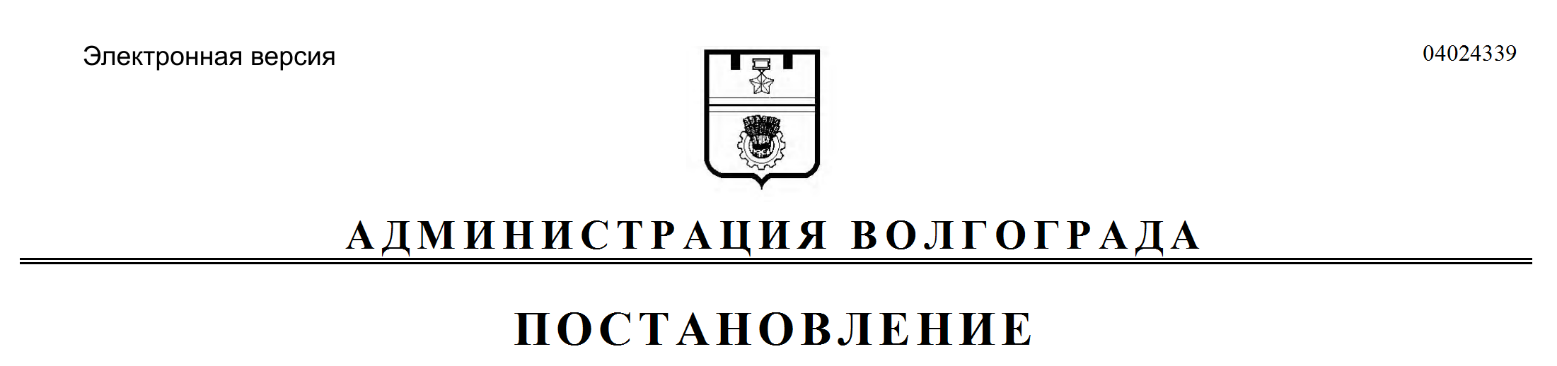 № п/пПоказателиЕдиница измеренияПопроектуФактически123451.Общая площадькв. м2.Общий строительный объем, всего:куб. м3.в том числе надземной частикуб. м4.Число этажейэтаж5.Число секцийсекция6.Всего квартир, в том числе:шт./кв. м7.однокомнатныхшт./кв. м8.двухкомнатныхшт./кв. м9.трехкомнатныхшт./кв. м10.четырехкомнатныхшт./кв. м11.более чем четырехкомнатныхшт./кв. м12.Общая площадь нежилых помещений, в том числе площадь общего имущества в многоквартирном доме1234513.Площадь встроенных, встроенно-пристроенных и пристроенных помещенийкв. м14.Площадь нежилых помещенийкв. м15.Общая площадь жилых помещений (с учетом балконов, лоджий, веранд и террас)кв. м16.Сети и системы инженерно-технического обеспечения 17.Число мест или посещений (для школ, больниц, детских садов)18.Мощность, производительность и т.д. (для объектов производственного назначения), в том числе пускового комплекса или очереди19.Лифтышт.20.Эскалаторышт.21.Инвалидные подъемникишт.22.Сметная стоимость строительства по утвержденной проектно-сметной документации (для объектов, финансирование строительства, реконструкции, капитального ремонта которых осуществлялось полностью или частично за счет бюджетных средств), всеготыс. рублей23.в том числе строительно-монтажных работтыс. рублей24.Протяженностьп/м25.Категория (класс)26.Мощность (пропускная способность, грузооборот, интенсивность движения)27.Диаметры и количество трубопроводов, характеристики материалов труб28.Тип (КЛ, ВЛ, КВЛ), уровень напряжения линий электропередачи29.Перечень конструктивных элементов, оказывающих влияние на безопасность30.Класс энергоэффективности здания1234531.Удельный расход тепловой энергии на 1 кв. м площадикВт•ч/м232.Материалы утепления наружных ограждающих конструкций33.Заполнение световых проемов